UMTSHEZI MUNICIPALITY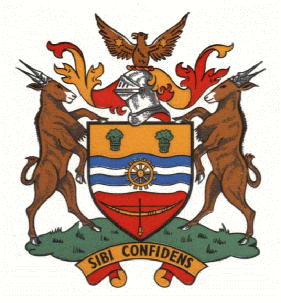 UMTSHEZI MUNISIPALITEITUMKHANDLU WASEMTSHEZINOTICE INVITING SUPPLIERS TO QUOTESuppliers are hereby invited to quote for the supply of 10 000 square meters of kikuyu grass.Submission due date: 22/08/2012 at 13:00Kindly make an appointment with Ms Zama Sigaqa during office hours on (036) 342 7866 if there are any queries.Submissions to be made at the municipal finance department officesContact person: Fezeka Mhlanga                   Tel: (036) 342 7845                  Fax: (036) 352 7898               Email: fezeka@mtshezi.co.za